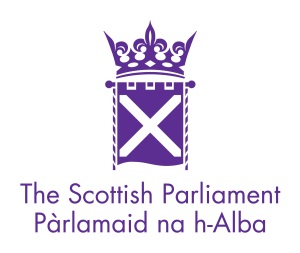 MSPs to carry out inquiry into the future of social careA Scottish Parliament Committee is undertaking an inquiry into the future of social care. The inquiry will investigate the future delivery of social care in Scotland and what changes are needed to meet current and increasing future demand. The Parliament’s Health and Sport Committee is seeking input from those who have received or provide social care in Scotland, as well as organisations who deliver social care. They are keen to hear about people’s experiences of social care, what an ideal model of care looks like and how to ensure the service is centred upon each individual’s needs.They also want to explore how social care could be setup so that there is equitable access and quality of services across Scotland.Lewis Macdonald MSP, Convener of the Health and Sport Committee, said: “This inquiry comes at a critical time of unprecedented demand on our social care services and we want to make sure that the future delivery of social care is able to meet these demands fully. “The Committee want to hear from those who provide or have received social care as they will be best placed to inform us of changes needed. We want to ensure care provided is person-centred and of the highest possible standard. “It is essential that anyone experiencing social care receives the best possible care regardless of where they live in Scotland and we look forward to hearing people’s views from across the country.”The Committee is seeking responses from the public, and in particular invites individuals with lived experience of receiving adult social care and carers to share their stories and experiences.The Committee is also seeking responses from organisations on the following four questions:How should the public be involved in planning their own and their community’s social care services?How should Integration Authorities commission and procure social care to ensure it is person-centred?Looking ahead what are the essential elements in an ideal model of social care (e.g. workforce, technology, housing etc.)?What needs to happen to ensure the equitable provision of social care across the country?You can give the Committee your views here: https://yourviews.parliament.scot/health/social-care-inquiry The deadline for responses is Thursday 20 February 2020.ENDSBackgroundThe Health and Sport Committee agreed to undertake an inquiry into social care following closures of residential care facilities and general funding issues with independent, voluntary and council run facilities. You can learn more about the work of the Health and Sport Committee on the Scottish Parliament website. Media informationNick Connelly: 0131 348 5453 / 07866 125623Text Relay calls welcomenick.connelly@parliament.scotCommittee informationFor further information on this inquiry please contact David Cullum, Clerk to the Health and Sport Committee – david.cullum@parliament.scotPublic informationTelephone enquiry line: 0800 092 7500 or 0131 348 5395 (Gàidhlig)sp.info@parliament.scotText 07786 209 888Ask a question online through  live chatWe also welcome calls using the Text Relay service or in British Sign Language through contactSCOTLAND-BSLSocial channelsYou can also follow us on twitter @scotparl and to keep up to date with the Committee, Health and Sport Committee @SP_HealthSportLike us on Facebook for updates on news and eventsOr find out more on YouTube   